Cut out 7 to take with you when required.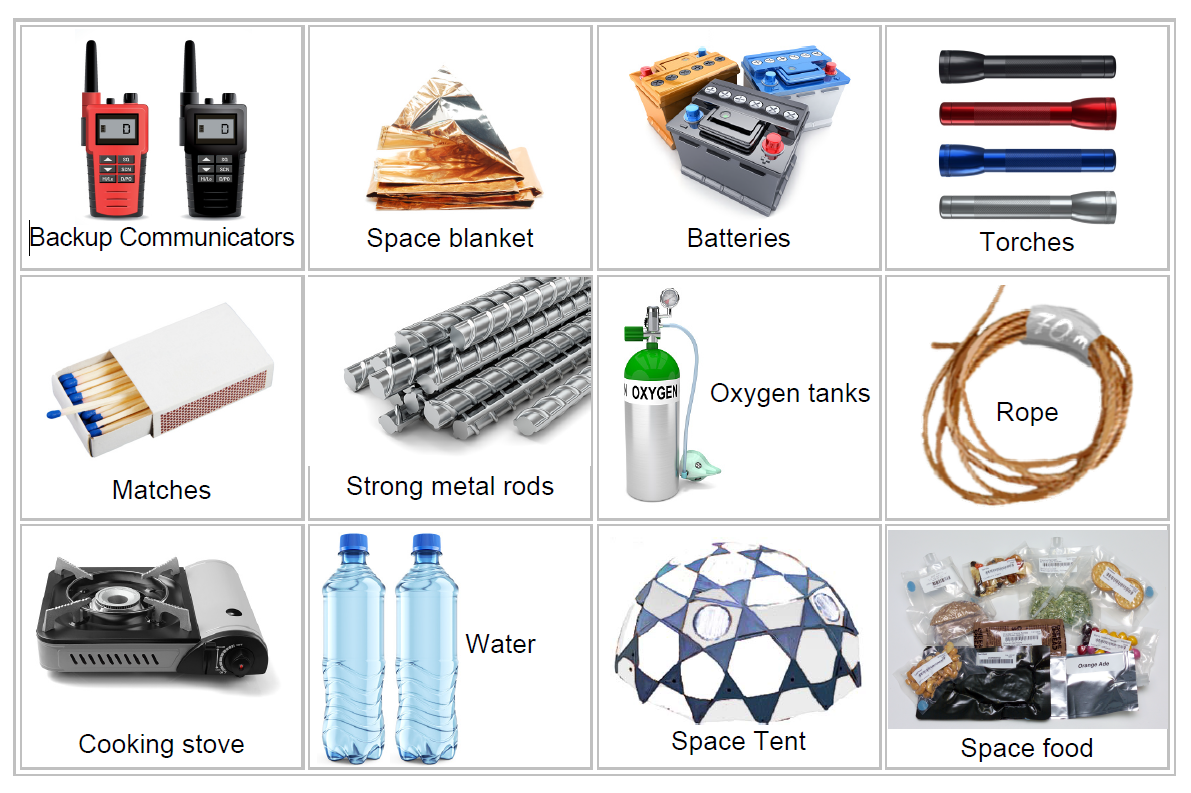 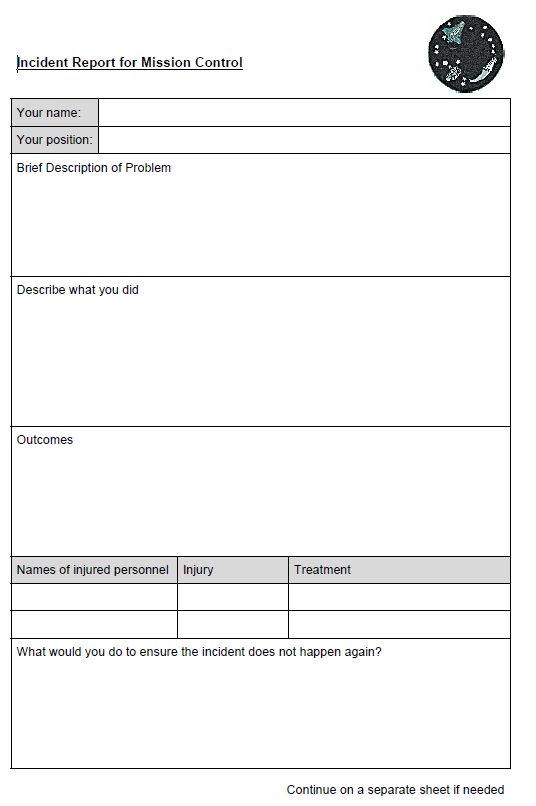 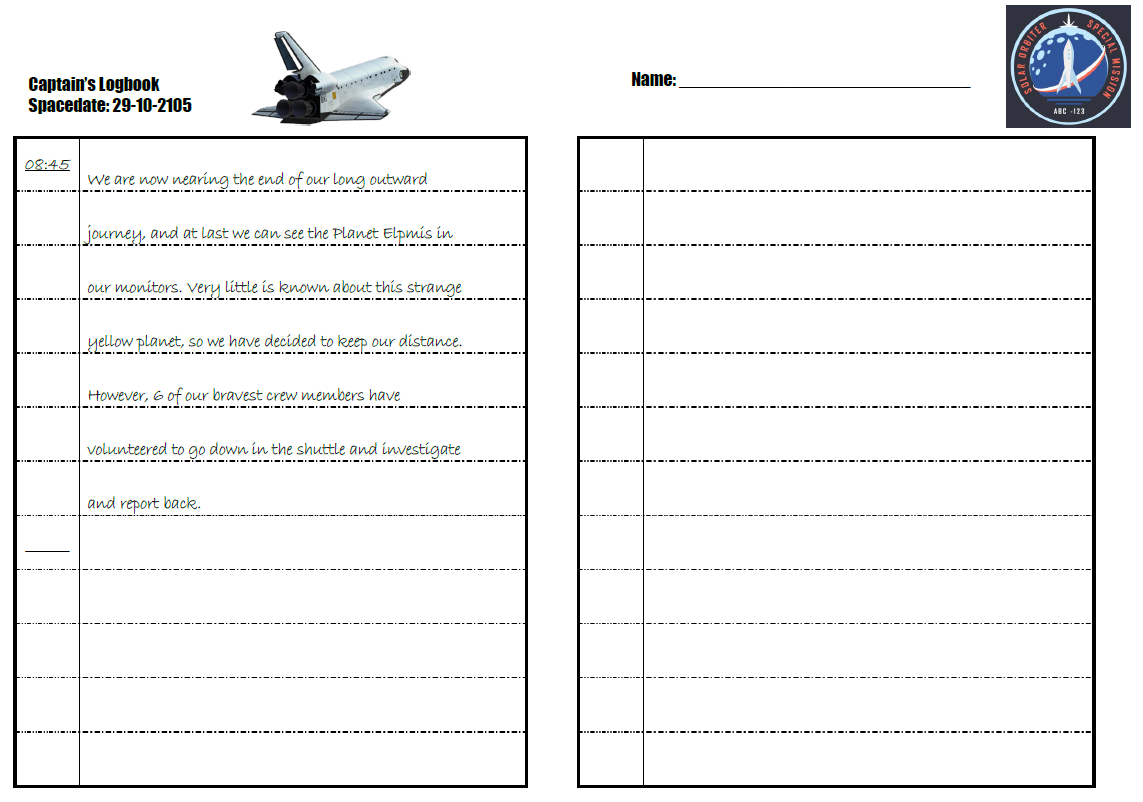 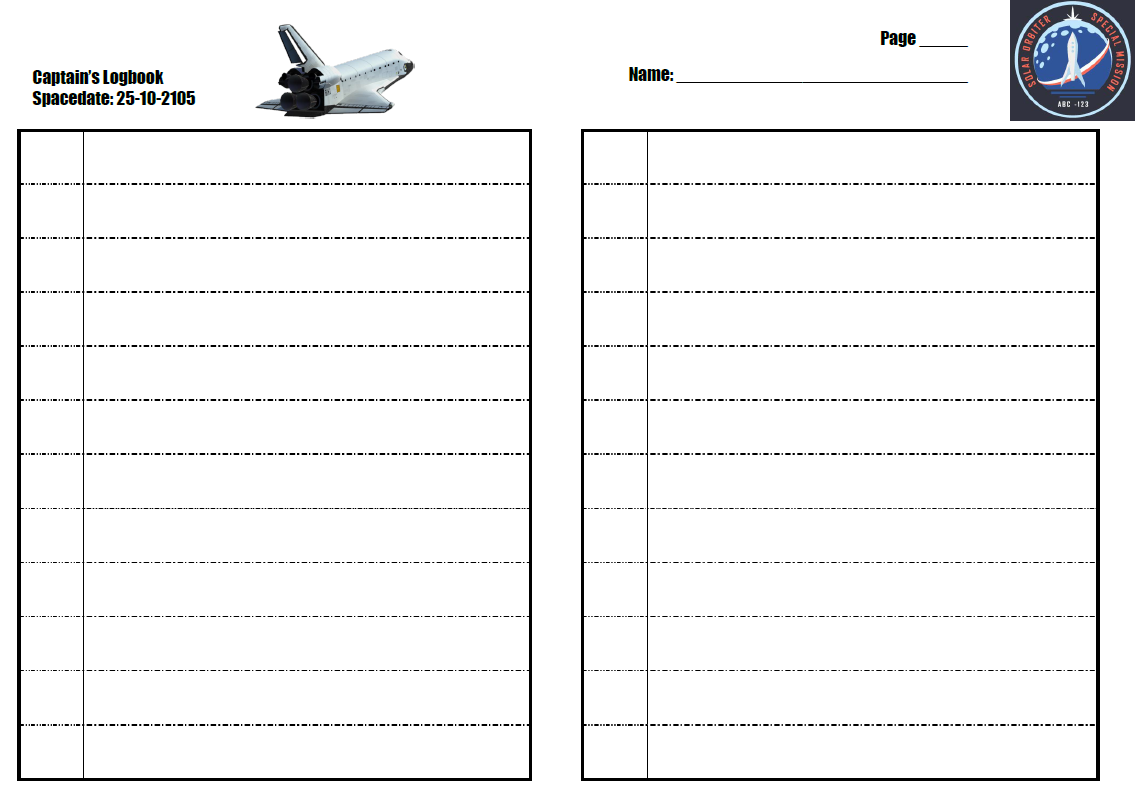 